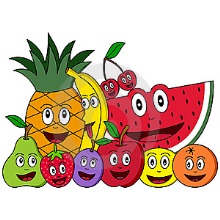 Helpful Nutrition Websites3 A-Day of Dairy - http://www.3aday.org 
Tips on improving kids' nutrition and fitness and recipes, using 3 servings of dairy products a day. All About What vitamins and Minerals Do - http://kidshealth.org/kid/stay_healthy/food/vitamin.html 
Explains how substances like vitamins A,B,C,D,E,K, calcium, and iron work in the human body. American Dietetic Association - http://www.eatright.org/Public/ 
American Dietetic Association containing nutrition facts and list of resources. FDA Center For Food Safety and Nutrition - http://www.fda.gov/ForConsumers/ByAudience/ForKids/default.htm Figuring out Food Labels - http://kidshealth.org/kid/stay_healthy/food/labels.html 
Explains how the label on a food package is a lot like the table of contents in a book, telling exactly what the food contains. Food and Nutritional Information Center - http://www.nal.usda.gov/fnic/ 
Food and nutrition topics from A to Z and resources. Healthy Choice for Kids - http://www.healthychoices.org 
Overall health program for kids. Healthy Kids Challenge - http://www.healthykidschallenge.com 
Healthy change ideas for schools, families and communities, recipes and games. National Dairy Council - http://www.nationaldairycouncil.org 
Nutritional and product information, resources and recipes. Nutrition Explorations - http://www.NutritionExplorations.org 
Meal planning, recipes, nutrition information, games. Powerful Bones, Powerful Girls - http://www.girlshealth.gov/nutrition/bonehealth/index.html 
Fun, games, quizzes, ideas, and tips on what foods have calcium and what activities are good for bones and the body. Produce for Better Health Foundation - http://www.pbhfoundation.org 
Offers latest health news about fruits and vegetables, kids' activities. School Nutrition Association - http://www.schoolnutrition.org 
National School Nutrition Association site providing news and publications, meetings, events and recipes.Sunkist Kids - http://www.sunkist.com/kids 
Features coloring page, crossword puzzle, games and fun facts about citrus fruits. The Food Guide Pyramid - http://kidshealth.org/kid/stay_healthy/food/pyramid.html 
Explains how the pyramid is used to show the foods that make up a good diet. USDA Food & Nutrition Service - http://www.fns.usda.gov/tn/ 
Nutrition education, healthy eating and physical activities. USDA Nutrient Data Laboratory - http://www.nal.usda.gov/fnic/foodcomp/search/ 
Gives you all the nutrient data of foods in the different food groups.Why Drinking Water Is the Way to Go - http://kidshealth.org/kid/stay_healthy/food/water.html 
Explains what water does for the human body. USDA is an equal opportunity provider and employer.